Рекомендации для родителей по теме «Дом, в котором я живу»-Побеседуйте с ребенком о помещениях в Вашей квартире, их назначении, о разнообразии мебели и ее назначении (например, разные столы: на кухне – кухонный, в гостиной – журнальный, в комнате – письменный). Обратите внимание ребенка на предметы, бытовые электроприборы, облегчающие бытовой труд; на предметы, создающие в Вашем доме уют. Подведите ребенка к размышлению на тему «Что было до…» (стиральной машины, пылесоса, швейной машины и т.д.).-Предложите ребенку нарисовать «Дом моей мечты», «Красивый чайный сервиз», «Ковер для моей комнаты». Из бросового материала (разных пустых коробочек) при помощи клея и дополнительных материалов можно сконструировать мебель для квартиры. -Нарисуйте на листе бумаги с ребенком план квартиры или комнаты и поиграйте в игру «Найди клад»: взрослый прячет в квартире игрушку или предмет и обозначает на плане знаком, ребенок «ищет клад».Игра «Назови, какой?» Дом из кирпича – (кирпичный),… из камня – (каменный),… из дерева – (деревянный),… из панелей – (панельный).Игра «Скажи наоборот» (с мячом) Мой дом высокий, а мой дом (низкий).Мой дом светлый, а мой дом (тёмный).Мой дом одноэтажный, а мой дом (многоэтажный).Мой дом большой, а мой дом (маленький).Мой дом старый, а мой дом (новый).Мой дом стоит слева от дороги, а мой дом стоит (справа) от дороги.Мой дом стоит на широкой улице, а мой дом стоит на (узкой) улице.Беседа по вопросам.- На какой улице стоит твой дом?- Опишите свой дом так, чтобы его могли представить  себе другие люди:   сколько в нём этажей, на каком этаже вы живёте, из какого материала построен ваш дом, какая у вас квартира?- Что расположено рядом с вашим домом? (магазин, парк, озеро и т.д.)- Почему возвращение домой для каждого человека это радость?- Кого ты рад видеть у себя дома?Оригами «Мой дом»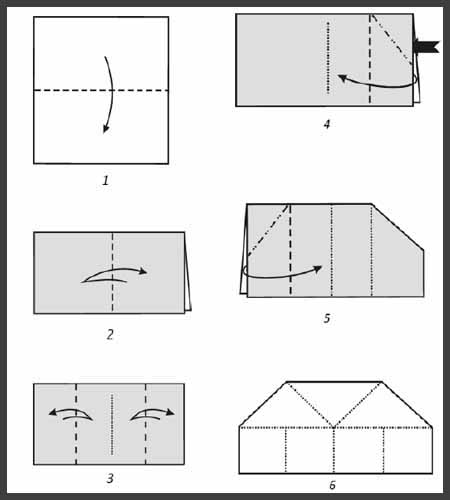 Физкультминутка «Маляры».Маляры пришли втроём,                     шагают на местеОбновили старый дом:                         изображают «крышу» над головойБыл облезлый, скучный, голый –        «красят»Стал нарядный и весёлый.                   «крыша» над головойЗагадки:Вдаль, к деревням, городам
Он идет по проводам?
Светлое величество!
Это … (Электричество)Кто опасен всей округе
Знойным днем, в шальную вьюгу?
Кто оставит нас без крова,
Без пальто в мороз суровый? (Пожар)Шипит и злится,
Воды боится.
С языком, а не лает, 
Без зубов, а кусает. (Огонь.)
Я мохнатый, я кудлатый,
Я зимой над каждой хатой,
Над пожаром и заводом,
Над костром и пароходом.
Но нигде-нигде меня
Не бывает без огня. (Дым.)Стоит дом, пятьдесят сестричек в нем,
Посоветую я детям — не играйте с домом этим. (Спички)То назад, то впередХодит, бродит пароход. Остановишь - горе! Продырявит море! (утюг)          Живет в нем вся вселенная,          А вещь обыкновенная! (телевизор)   Пыль увижу-заворчу,   Заворчу и проглочу! (пылесос)          Полюбуйся, посмотри:         Полюс северный внутри,          Там сверкают снег и лед,          Там сама зима живет         Навсегда нам эту зиму         Привезли из магазина. (холодильник) Обсудите с ребенком значение пословиц:В гостях хорошо, а дома лучше.Красна изба не углами, а пирогами.Всякий дом хозяином держится.Не дом хозяина красит, а хозяин дом.-Посмотрите с ребенком мультики про электричество и бытовые приборы из серии «Уроки осторожности тетушки Совы»-Продолжайте объяснять ребенку в доступной для него форме суть понятий: «опасно» и «безопасно». Предложите ребенку найти дома как можно больше опасных предметов и объяснить, почему они опасные. 